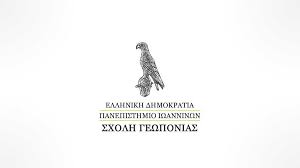 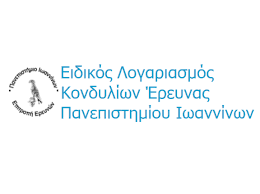 Πρόσκληση εκδήλωσης ενδιαφέροντος για την μίσθωση-παραχώρηση αγροτεμαχίου του αγροκτήματος του Τμήματος Γεωπονίας του Πανεπιστημίου Ιωαννίνων στην Πανεπιστημιούπολη ΆρταςΗ έκταση του αγροτεμαχίου προς μίσθωση-παραχώρηση θα καθορίζεται από κοινού μεταξύ της επιτροπής επίβλεψης του έργου αποτελούμενη από τα μέλη Διδακτικού και Ερευνητικού Προσωπικού του Πανεπιστημίου Ιωαννίνων, Τμήμα Γεωπονίας, Νικόλαο Ε. Κορρέ (πρόεδρος της επιτροπής), Γεώργιο Πατακιούτα και Ιωάννη Τσιρογιάννη (μέλη της επιτροπής) και του ιδιώτη παραγωγού. Η σύμβαση θα είναι ενός έτους καθοριζόμενη με βάση τις ανάγκες του ερευνητικού προγράμματος του Τμήματος Γεωπονίας με μονομερές δικαίωμα ανανέωσης από το Πανεπιστήμιο Ιωαννίνων για ένα (1) έτος. Η έκταση του αγροτεμαχίου προς μίσθωση-παραχώρηση θα είναι από 10 έως 40 στρέμματα. Θα υπογράφεται σύμβαση συνεργασίας μεταξύ της επιτροπής επίβλεψης του έργου και του συμβαλλόμενου ιδιώτη (συμβαλλόμενα μέρη). Κριτήρια επιλογήςΤα παρακάτω κριτήρια αποτελούν βασικούς παράγοντες επιλογής εκχώρησης αγροτεμαχίου προς εκμετάλλευση:Ο ενδιαφερόμενος ιδιώτης να ασχολείται με την γεωργία ως μόνιμη απασχόληση και να διαθέτει τον απαραίτητο εξοπλισμό προς τέλεση όλων των απαραίτητων καλλιεργητικών πρακτικών που θα λάβουν χώρα στο υπό εκμετάλλευση αγροτεμάχιο.Να μην υπάρχουν οικονομικές ατασθαλίες ή οικονομικές εκκρεμότητες του ενδιαφερόμενου συμβαλλόμενου ιδιώτη με το Ελληνικό Δημόσιο. Τα παραπάνω θα επιβεβαιώνονται από την προσκόμιση της φορολογικής ενημερότητας και ασφάλισης του ενδιαφερόμενου.Όροι ΣύμβασηςΟ συμβαλλόμενος ιδιώτης υποχρεούται: Να προετοιμάζει το αγροτεμάχιο πριν την σπορά της καλλιέργειας, να πραγματοποιεί την σπορά, να διαχειρίζεται την καλλιέργεια καθ’ όλη την διάρκεια της καλλιεργητικής περιόδου και να συγκομίζει την καλλιέργεια με δικά του μέσα και έξοδα.Τα παραπάνω πρέπει να πραγματοποιούνται σύμφωνα με τους κανόνες Ορθής Γεωργικής Πρακτικής. Να εγγυάται την καλή κατάσταση του αγροτεμαχίου με το πέρας της συγκομιδής της καλλιέργειας.Να εγγυάται, σε συνεννόηση με την επιτροπή επίβλεψης του έργου, την προστασία του περιβάλλοντος χώρου αλλά και των καλλιεργειών, συμπεριλαμβανομένων και των πειραματικών/ερευνητικών τεμαχίων του Τμήματος Γεωπονίας, που ενδεχομένως βρίσκονται σε γειτνίαση με το υπό εκμετάλλευση αγροτεμάχιο. Σε περίπτωση κακοδιαχείρισης και επιζήμιων πράξεων που υπόκεινται στην κακοδιαχείριση του εκμεταλλευόμενου αγροτεμαχίου υποχρεούται ο συμβαλλόμενος ιδιώτης να καταβάλλει αποζημίωση στο επηρεαζόμενο μέρος ίση με τα συνολικά έξοδα του προϋπολογισμού του αντίστοιχου έργου που επηρεάστηκε από τέτοιες πράξεις.Να καταβάλλει στον Ειδικό Λογαριασμό Κονδυλίων Έρευνας (ΕΛΚΕ) του Πανεπιστημίου Ιωαννίνων (κωδικός έργου: 63130) το αντίστοιχο ποσό (σε ευρώ) για την αξιοποίηση του αγροτεμαχίου. Το ποσό αυτό θα ανέρχεται στο ένα τέταρτο της τιμής, η οποία θα καθορίζεται με βάση την τελική παραγωγή της καλλιέργειας προς εκμετάλλευση και τις τρέχουσες τιμές του τελικού προϊόντος σε συνεννόηση με την επιτροπή επίβλεψης του έργου. Να ανταποκρίνεται με τις ανάγκες έρευνας του Τμήματος Γεωπονίας και να διαθέτει μέρος του προς εκμετάλλευση αγροτεμαχίου για πειραματικούς ή εκπαιδευτικούς σκοπούς όπως καθορίζονται από το πρόγραμμα σπουδών του Τμήματος Γεωπονίας του Πανεπιστημίου Ιωαννίνων.Σε περίπτωση που όλα τα παραπάνω ικανοποιούνται η επιλογή του συμβαλλόμενου ιδιώτη θα πραγματοποιείται με σειρά προτεραιότητας από την ανακοίνωση της παρούσας πρόσκλησης εκδήλωσης ενδιαφέροντος. Ο χρόνος για την εκδήλωση ενδιαφέροντος θα καθορίζεται με το πέρας δύο εβδομάδων από την ανάρτηση της παρούσης και μπορεί να ανανεωθεί σύμφωνα με απόφαση της τριμελούς επιτροπής επίβλεψης του έργου.Η παρούσα πρόσκληση εκδήλωσης ενδιαφέροντος θα αναρτάται κατ’ ελάχιστον στην ιστοσελίδα του Τμήματος Γεωπονίας του Πανεπιστημίου Ιωαννίνων και θα είναι προσβάσιμη σε όλους τους ενδιαφερόμενους. Ο Επιστημονικά Υπεύθυνος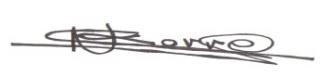 Νικόλαος Ε. Κορρές, PhDΑναπληρωτής ΚαθηγητήςΤμήμα ΓεωπονίαςΣχολή ΓεωπονίαςΠανεπιστήμιο ΙωαννίνωνΚωστακιοί, Άρτα